WAR BROTHERS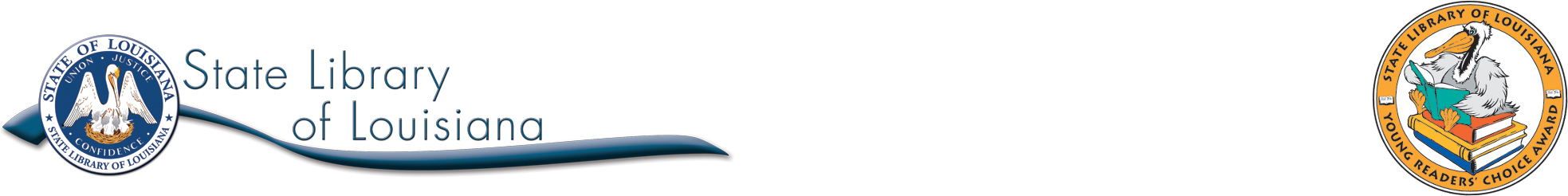 By Sharon E. McKayIllustrations by Daniel LafranceLouisiana Young Reader’s Choice Nominee 2015Young AdultSubmitted by Jennifer Jacob, StudentSchool of Library and Information Science, Louisiana State University, Baton Rouge, LA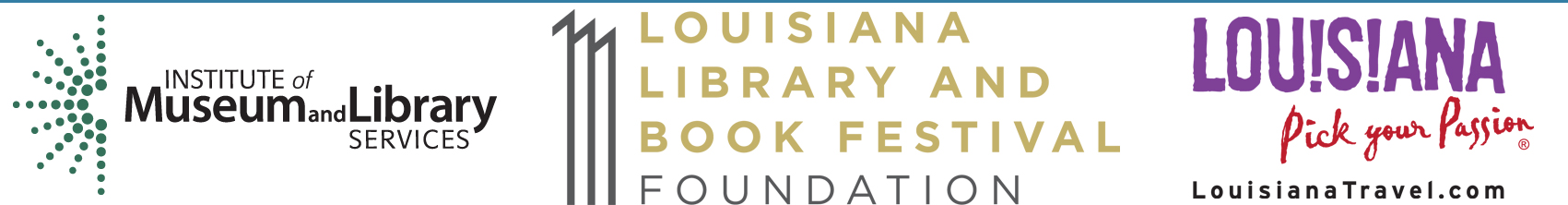 Title: War BothersAuthor: Sharon E. McKayIllustrator: Daniel LafrancePublisher: Annick PressPages: 165SUMMARYIn this graphic novel adaptation of Sharon McKay’s award-winning novel, vivid illustrations by Daniel LaFrance and powerful words by McKay combine to tell the story of a 14 year old Ugandan boy, Jacob, after he is abducted and forced to work for Joseph Kony’s Lord’s Resistance Army (LRA). Jacob is eagerly settling into his first night at an all-boys boarding school when he is brutally and unexpectedly abducted by members of the LRA. Forced to become a member of the resistance, Jacob and his friends are made to perform “unthinkable violence” (McKay 2). Although the captured boys initially hope that their families or the government will come to their rescue, they continue their induction into the LRA and taught to “kill or be killed” (48). Through the LRA, the boys are brainwashed with pseudo-Christian values. In the aftermath of this atrocious initiation, the boys swear an oath that they are brothers. When one of the boys is facing death for disobeying a LRA commander, Jacob and his war brothers make the tough choice to take their lives into their own hands. With bravery and honor, the boys escape and are reunited with their families; however, their journey is not over as they fight every day to reconcile their actions with their morals, searching for answers to tough questions about life, death, fate, and morality. Ultimately, War Brothers is a tale of friendship, love, loyalty, and redemption in “unthinkable” circumstances. AUTHOR BIOGRAPHYCanadian-born Sharon McKay is a young adult author and a “war artist.” Her writing follows the lives of young adults as they struggle to mature during times of great chaos and social upheaval. McKay’s popular historical fiction series, including Charlie Wilcox Charlie, Wilcox’s Great War, and Esther, is set in WWI. In contrast, McKay has also written a war novel about two young girls who live in Afghanistan and many short stories about young adults living during the Holocaust. Her novel War Brothers, the precursor to the graphic novel, was awarded the Aurthur Ellis Award in 2009. 		Biographical information taken from the author’s website at 	http://www.sharonmckay.ca/about.html 	Accessed October 8, 2014ILLUSTRATOR BIOGRAPHYA self-styled “storyboard and graphic novel artist,” Daniel Lafrance lives in Toronto, Canada. According to Annick Press’ website, LaFrance was never formally trained in art or film; LaFrance’s career began in film animation in 1985. From this point, LaFrance worked his way up to commercials, television series, and feature films.	Biographical information taken from the illustrator’s website at	http://danlafrance.com/	Biographical information taken from the publisher’s website at 	http://www.annickpress.com/author/Daniel_Lafrance 		Accessed October 8, 2014AWARDS2014 Independent Publisher Book Award for Best Graphic Novel2014 Popular Paperbacks for Young Adults, YALSA 2014 YALSA Great Graphic Novels for Teens List, Top Ten2014 Nominee, Eisner Award: Best Graphic Novel, War Brothers Graphic Novel2009 Arthur Ellis Award, War BrothersADDITIONAL INFORMATIONAuthor’s Website: http://www.sharonmckay.ca/index.html Annick Press Information: http://www.annickpress.com/War-Brothers Goodreads: http://www.goodreads.com/book/show/16276856-war-brothers OTHER TITLES BY AUTHORThunder Over Kandahar (2010)Whispers from the Camps (2009)War Brothers (2008)Charlie Wilcox’s Great War (2003)RELATED TITLESBoxers by Gene Luen YangA Long Way Gone by Ishmael BeaWar Child by Emmanuel JalDarfur Diaries: Stories of Survival by Jen MarloweThe Kite Runner by Khaled HosseiniThe Odyssey by HomerCLASSROOM CONNECTIONSLanguage Arts:Research the life of a child soldier and write a persuasive essay about the use of child soldiers. Essays should incorporate evidence from texts to support students’ positions. Evidence should be taken from the novel and from primary sources, such as http://www.warchild.org.uk/issues/child-soldiers and http://www.unicef.org/emerg/files/childsoldiers.pdf Students will recall a journey that they have taken. Using vivid details and language they will describe or create a timeline of that journey. This writing can be used to write a longer memoir or personal narrative; journeys can also be compared and contrasted with the novel. Student model essays and help at http://www.thewritesource.com/studentmodels/,  http://eolit.hrw.com/hlla/writersmodel/pdf/W_S0801.pdf, and http://grammar.yourdictionary.com/grammar-rules-and-tips/tips-for-writing-a-personal-narrative-essay.html Write a poem or double voice poem using vivid details and poetic devices about a theme, character, or idea expressed in the graphic novel: http://www.readwritethink.org/files/resources/lesson_images/lesson1138/TVPoemExample.pdf Students will compare and contrast the treatment of war, family, friendship, or the journey in War Brothers with another graphic novel, such as MAUS, or with a classic text, like The Odyssey. Explore the treatment and development of archetypes, character development, plot, setting, and/or tone: https://d3jc3ahdjad7x7.cloudfront.net/RWfCSBHIj06S87bWNtYP4r74MsneGDTOVWRc10myfEf93iNb.pdf  and http://www.stt.org/document.doc?id=1112 Students will analyze War Brothers with a poem about war to determine the use of theme across genres. Use the following link to access a variety of poems about war: http://www.poets.org/poetsorg/text/poems-about-war Students will track the progress of Joseph Kony and the Lord’s Resistance Army through primary sources. They will demonstrate knowledge of speaking, listening, and incorporating evidence through a Socratic seminar discussing the effect of leadership and heroism on society. Socratic seminar resources at http://www.readwritethink.org/professional-development/strategy-guides/socratic-seminars-30600.html and https://www.nwabr.org/sites/default/files/SocSem.pdf Students will make connections with the text, develop higher order thinking skills, use evidence from the text, and practice speaking and listening with a literature circle: http://www.gcisd-k12.org/cms/lib/TX01000829/Centricity/Domain/61/Literature_Circles.pdf Social Studies: Students will either watch the documentary Invisible Children or read primary sources about child soldiers and analyze the effects of war on children: http://invisiblechildren.com/, http://www.warchild.org.uk/issues/child-soldiers and http://www.unicef.org/emerg/files/childsoldiers.pdfStudents will select appropriate evidence to research the history West Africa, including the Lord’s Resistance Army, comparing and contrasting to the United States of America. They will then select the most appropriate method of presentation, such as a wiki, PowerPoint, or blog. Use the following websites for research: http://www.historyforkids.org/learn/africa/history/bantu.htm, http://www.un.org/wcm/content/site/undpa/main/activities_by_region/africa/central_africa, and http://www.globalsecurity.org/military/world/para/lra.htm. Use the following websites for presentations: https://www.wikispaces.com/content/classroom or http://edublogs.org/ Students will work in small groups to research and present the current political situation of Uganda and the surrounding countries. They will present their work to the class, using evidence from multiple sources: http://www.newvision.co.ug/ Students will defend their positions on a complex topic, using evidence from a text by debating the significance of Joseph Kony’s actions. They will use primary sources, such as news articles and videos to help gather research. Use the following website: http://www.npr.org/blogs/parallels/2014/03/25/294315138/joseph-kony-is-back-in-the-news-do-teenagers-still-care.Art:Students will explore the influence of West Africa on forms of artistic expression, such as storytelling, painting, and/or sculpture. Use the following website: http://www.metmuseum.org/toah/hd/aima/hd_aima.htm Storytelling is a large part of West African culture. Students will analyze the significance of stories and their relationship to the West African culture. Students will demonstrate understanding of their story and its importance with a storytelling festival and/or writing. http://www.allfolktales.com/folktales.php Students will examine the social impact of war on art and culture. Use the following article: http://www.dw.de/sierra-leonean-storyteller-fights-to-preserve-oral-tradition/a-17408083 Students will analyze a theme across genres or texts by creating their own graphic novel images using McKay’s original novel or the graphic version. https://drawinggraphicnovels.wordpress.com/ Vocabulary: 	LRA	Rebel		Abduct	Shame	Seminary	Corruption	Infinite	Cricket	Displacement	Negotiate	Prosecute	Interrogated	RehabilitatedDISCUSSION QUESTIONSWhat is the significance of the title? Use evidence from the text to support your position.In what ways is Jacob’s journey archetypical? Use evidence from the text to support your position.What is the effect of the author’s use of a frame narrative? How does this influence your reading? Use evidence from the text to support your position.Describe the style of the illustrations in this graphic novel. What techniques does the illustrator use to create these images? Which are the most effective and why? Use evidence from the text to support your position.Which image is the most powerful? Explain your reasoning. Use evidence from the text to support your position.How is the concept of “family” developed throughout the text? Use evidence from the text to support your position.Throughout the text, the boys must make many potentially life-changing decisions. Select one decision and analyze its consequences. Do you agree with their decisions? Use evidence from the text to support your position.What is the effect of Jacob’s final letter to readers? What is the purpose of placing this letter here? Use evidence from the text to support your position.Examine the final images of the book. Do you think that this is a satisfying conclusion? Use evidence from the text to support your position.What is the author’s purpose or message in writing this story? Use evidence from the text to support your position.***Additional classroom connection ideas found online:Classroom Journaling prompts https://www.ugdsb.on.ca/uploadedFiles/rockwood/siegwart/blogs/8C_English/Complete%202012%20Equity%20Novel%20STudy%20Journal%20Questions.pdfClassroom Activity Ideas http://www.reading.org/reading-today/classroom/post/engage/2013/08/13/putting-books-to-work-war-brothers-the-graphic-novel#.U-uLOuO-0yoRELATED WEBSITESTeachingBooks.nethttp://www.teachingbooks.net/tb.cgi?tid=16261&a=1#ActivityGuidesAuthor interview, videos, Common Core State Standards, and lesson plansCNN Worldhttp://www.cnn.com/2012/10/08/world/africa/ishmael-beah-child-soldier/Interview with Ishmel Beah, author of A Long Way Gone, the story of a child soliderHarvard School of Public Heath: “Life After Death: Helping Former Child Soldiers Become Whole Again”http://www.hsph.harvard.edu/news/magazine/child-soldiers-betancourt/An article on the recovery process of former child soldiersMap of Africahttp://www.nationsonline.org/oneworld/map/africa-political-map.htmA map that may aid students in locating the setting of the bookU.S. Department of State: Lord’s Resistance Armyhttp://www.state.gov/r/pa/prs/ps/2012/03/186734.htmFacts about the LRA and international actions taken in relation to the group